Доклад по Кубановедениюна тему:«Природа Краснодарского края»                                  Подготовила:                                                 ученица 3 «д» классаМОБУГ № 2 г. Новокубанска                                                            Мирюшкина Анастасия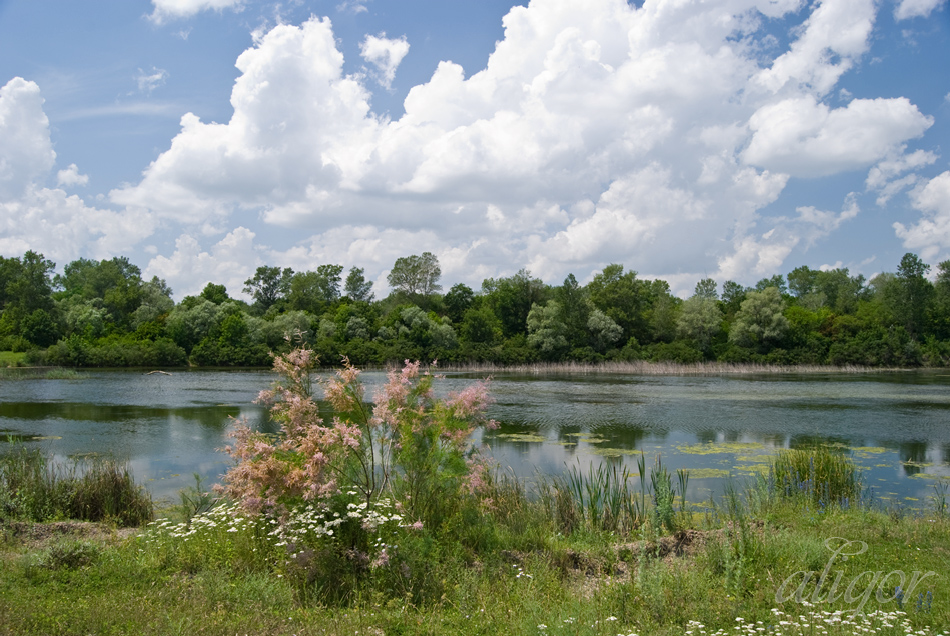 2014 годКраснодарский край расположен на стыке двух ландшафтных зон - степей и плавней Прикубанской низменности и лесов Кавказского хребта. На севере края раскинулась Кубано-Приазовская равнина. На юге предгорья переходят в горы Кавказа, обрываясь к Черному морю. Западную оконечность края - Таманский полуостров - невозможно однозначно отнести ни к горной, ни к равнинной местности. В целом почвы Краснодарского края очень разнообразны. В долине реки Кубань и плавневой зоны - болотные. Они занимают самые низкие места пойм, прибрежные части проток и простых лиманов, заросших камышом, рогозом и другими влаголюбивыми растениями.На западе Таманского полуострова - засушливой и теплой части края - преобладают почвы луговые, лугово-степные, лугово-черноземные, аллювиально-луговые, лугово-лесные. Они хороши для выращивания табака, пригодны для садоводства и виноградарства.Почвы края подвержены ветровой и водной эрозии, борьба с которой сформировала такую особенность современного ландшафта кубанских степей, как лесополосы. Разрезающие пашню на квадраты лесополосы препятствуют выветриванию почв и служат защитой сельхозугодий от пылевых бурь.Берега Краснодарского края омывают два моря - Черное и Азовское. Соединенные нешироким Керченским проливом, они сильно отличаются друг от друга.Азовское море по площади в 11, а по объему в 1678 раз меньше Черного. Опресняемое впадающими реками, особенно Кубанько и Доном, оно является одним из самых пресных морей планеты и легко замерзает.Летом же Азовское море из-за небольших (до 14 метров) глубин быстро прогревается (у берегов - до + 32 С). Среднегодовая температура воды в Азовском море + 11-12 С. При долгих северо-восточных ветрах много азовской воды выдувается в Керченский пролив, и Азовское море мелеет. Зимние и осенние шторма сгоняют воду на обширном пространстве, обнажая дно. Колебания воды в этот период достигают 3-4 метра.Соседнее Черное море несоизмеримо больше, глубже, солонее и стабильнее. Наибольшая глубина - 2210 метров. Температура воды на поверхности в открытом море зимой - 6-8 С, в южной части - 8-10 С. Средняя температура воды в июле + 24 С. На глубине 50-70 метров температура постоянная и равна + 6-7 С.Особенность Черного моря - концентрация сероводорода на глубине свыше 150 метров. Ученые объясняют этот феномен геологическими катастрофами периода возникновения Кавказских гор, в ходе которых чаша моря приняла сегодняшнюю форму. С Мировым океаном Черное море соединено неглубокими и узкими проливами Босфор и Дарданеллы с невысокой пропускной способностью. Из-за этого воды Черного моря в крайне незначительной степени задействованы в планетарном, океаническом, водном обмене. Сероводород из Черного моря не выносится в Атлантику, а утилизируется только самим морем и оседает на дне морской чаши.Высокая концентрация сероводорода делает глубины Черного моря безжизненными - богатый растительный и животный мир сосредоточен исключительно в верхних слоях воды. Здесь обитают ценные промысловые виды рыб: сельдь, хамса, кефаль, ставрида, скумбрия, камбала. Много и дельфинов. Встречается занесенный в Красную книгу тюлень-монах, называемый так за то, что обитает не колониями, как его океанские сородичи, а поодиночке. По запасам рыбы Черное море сильно уступает Азовскому, в котором низкая соленость, мелководность, хорошая перемешиваемость и прогреваемость вод создают благоприятные условия для развития растительных и животных организмов, служащих хорошим кормом осетровым, сельди, лещу, судаку, сазану, тюльке, кильке.Берега соседствующих морей разительно отличаются. Для Черного моря характерно поросшие соснами, дубами и каштанами величественные скалы, обрывающиеся у самой воды, и только возле Анапы – в районе старой поймы Кубани – начинаются многокилометровые пляжи.Азовское же море прячет свои берега в бесконечном лабиринте лиманов, заливов, проток, ериков, камышовых плавней и песчаных отмелей – кос.Одна из самых многоводных рек Северного Кавказа – Кубань – берет начало у ледников юго-западного склона Эльбруса. На протяжении 906 км своего течения (из которых более 700 км находится в пределах края) она пересекает альпийскую, горно-лесную, лесостепную и степную зону. Кубань находится посередине между Северным полюсом и экватором (Краснодар расположен на 45-й параллели), благодаря чему солнечная активность в регионе намного выше, чем в остальной России (в частности, в 1,5 раза выше, чем в Подмосковье).КлиматКлимат большей части края умеренно-континентальный, на побережье Черного моря (южнее Туапсе) – субтропический влажный. Особенность Кубани в том, что в одно и то же время в разных районах погода может быть совершенно разной, даже в рамках одного ландшафта. Причина этого в восточных и северо-восточных атмосферных фронтах, для которых открыта Кубанская равнина.Рано приходит холодная весна. Лето в первой половине изобилует проливными дождями, ветрами и грозами, а во второй – наступает засуха, определяющая и характер осени – долгой, сухой и теплой. Зима центральной части края (Краснодар, Динской, Усть-Лабинский, Крымский районы) наиболее капризны. В январе в течение одного дня температура может колебаться от -10 до -15 С, солнечная погода сменяется дождем и снегом. Весна приходит рано, и сразу открывается купальный сезон, и посаженный в феврале картофель ранних сортов к концу мая дает урожай. Уже в мае температура воздуха достигает + 30 С, но в июне ее сбивают ливни. С июля начинается засушливый период, который может тянуться до конца октября, а потом сменятся моросящими дождями. Именно благодаря западным ветрам в центральной части Кубани периодически случаются ливни с грозами посреди зимы.В предгорных районах климат не имеет резких колебаний суточных и месячных температур. Эти южные и юго-восточные территории не столь подвержены влиянию северо-восточных ветров. В каждой долине может быть свой устойчивый микроклимат. Средняя температура постепенно нарастает с + 14-15 в мае до + 20-22 С в августе (максимальная + 38 С). Осень и весна теплые, с редкими дождями, но без засухи. В юго-восточной части предгорий в начале лета увеличивается опасность сильного града, наносящего значительный ущерб сельскому хозяйству. Для защиты от града в районе Новокубанска уже несколько десятилетий существует специальная градобойная служба.Погода в горах определяется уже не норд-остом, а высотами. При подъеме на каждые 100 метров температура воздуха понижается на - 0,5 С (летом приблизительно на - 0,6 С, зимой на - 0,3 С). Снег ложится уже в октябре-ноябре. Зима снежная, безветренная и продолжительная. И хотя сильных морозов не бывает, высоко в горах морозы иногда достигают -30 С. Береговая линия Черного моря составляет 550 км. На этом небольшом (по российским меркам) отрезке существует минимум три климатические зоны, отличающихся не только от Краснодарского края, но и друг от друга.Первая приходится на северную часть побережья – от Керченского пролива до Анапы. Здесь, на западной оконечности края, продуваемом всеми ветрами Таманском полуострове, благодаря близости моря – мягкая влажная зима и традиционно сухое, солнечное, засушливое лето. Но благодаря морским бризам летний кубанский зной на побережье переносится куда легче, чем на континенте.Вторая климатическая зона побережья растянулось южнее Анапы до Туапсе. Здесь горы преграждают дорогу северо-восточным континентальным ветрам, и климат становится влажнее. Побережье покрыто лесом. Широко распространен дуб, местами древовидные можжевельники, низкорослые кизил, терн, боярышник. Летняя жара переносится еще легче, чем на Таманском полуострове, а зима намного мягче. В районе Новороссийска зимой встречается природный феномен - бора. Это порывистый северо-восточный ледяной ветер огромной разрушительной силы.Вторгающийся на Кубань с северо-востока холодный ветер встречает на своем пути Кавказский хребет, задерживается и накапливается перед горами. Слой ледяного воздуха постепенно нарастает и может сравняться с хребтом в наиболее низкой его части – на закрывающем Новороссийск Маркохтском перевале. Когда это происходит, холодные воздушные массы перетекают через хребет и со скоростью до 70 км/ч и порывами до 200 км/ч обрушиваются на портовый город, выворачивая деревья, снося крыши, ломая столбы. Во время боры находящиеся в бухте корабли могут быть в считанные минуты покрыты льдом и потоплены, поэтому они стараются уйти в открытое море. Продолжительность боры – от суток до шести дней. В Новороссийске каждую зиму бора дует в среднем 45 дней.Третья климатическая зона Черноморского побережья России – от Туапсе до границы с Абхазией – прикрыта с северо-востока горными хребтами от 1000 до 3500 метров. За ними - просто как за каменной стеной - на 145 км раскинулись влажные субтропики. Разница между континентальной Кубанью и субтропиками Большого Сочи особенно заметна поздней осенью и зимой. В ноябре, когда Краснодар пронизывают стылые северные ветра и столбик термометра падает ниже нуля, когда почти вся Россия уже укрыта снегом, перевалив через горы, вы оказываетесь в другом мире, где можно купаться в море (температура воды еще около + 18-19 С).Флора и фаунаБлагодаря особенностям расположения, рельефа, климата, почв, на территории края встречаются виды растений как северного, так и южного происхождения. Можно вдохнуть горький запах донника, увидеть, как волнами колышутся пушистые метелки ковыля и мятника. Покачиваются типчак и тонконог, тянутся ввысь соцветия зверобоя, разбросаны фиолетовыми пятнами душистые кусты дикого шалфея и бессмертника, зеленым ковром раскинулась тимофеевка и клевер.Местами у дороги распластал свои широкие листья подорожник, кивают путнику соцветия-корзиночки пижмы, белеют среди зелени цветки ромашки, алыми пятнами разбросаны маки. Участки широколиственного леса, состоящего из дуба, клена, граба, ясеня, каштана съедобного, груши лесной, кизила, яблони, поднимаются на высоту до 600 метров над уровнем моря. На лесных полянах растут шиповник, ежевика, лесная земляника, различные грибы.К югу от лесостепи горизонтальный ряд зональности резко меняется на вертикальный. Растительный покров под влиянием Кавказского горного массива образует три пояса: лесной, субальпийский и альпийский.Лесной пояс расчленяется на три полосы: низкорослую, среднегорную, верхнегорную. Низкорослая полоса от 0 до 600-700 метров на уровнем моря покрыта широколиственными, преимущественно дубовыми лесами из летнего и зимнего дуба с примесью клена, ясеня, липы, граба, ольхи и других пород. Много плодовых: яблоня, груша, алыча, кизил, грецкий орех. В пределах от 600-700 до 1000-1200 метров над уровнем моря начинаются среднегорные леса. Они образованы восточным буком, ему сопутствуют дуб, ильм, клен, каштан и многие другие породы, в зависимости от условий. Из кустарников распространены рододендрон, лавровишня, лещина, чубушник.Верхнегорная полоса на высоте от 1000-1200 до 2000-2200 метров покрыта буково-пихтовыми и высокоствольными темнохвойными лесами из кавказкой пихты и восточной ели. Леса с преобладанием пихты встречаются чаще, ель редко образует чистые насаждения. Во втором ярусе елово-пихтовых лесов почти всегда бывает бук. Здесь бесспорной хозяйкой является кавказская пихта – строгое и могучее дерево, ветви которой сплошь покрыты темно-зеленой хвоей.Субальпийский пояс. Субальпийская растительность лежит в пределах от 1800 до 2200-2500 метров над уровнем моря. Она не представляет единого типа. Это комплекс, состоящий из субальпийских лугов, субальпийского высокотравья, зарослей кавказского рододендрона и субальпийских можжевельников. Иногда к этому поясу относят буковое и березовое криволесье, а также редколесье, находящиеся на верхнем пределе лесного пояса. На высоте 2200-3000 метров расположены альпийские луга. Растения этой зоны приспособились к суровым условиям высокогорья. Они низкорослы, стебли и листья прижаты к земле. Многие имеют крупные яркие цветы. От 3000 метров и выше – вечные снега и ледники да недоступные скалы, почти лишенные всякой растительности.Животный мир Кубани так же разнообразен, как и ее ландшафт, но, как и растительный мир, он испытывает сильный натиск человека. Впрочем, многие животные приспособились к соседству с людьми. Зайцы, лисы, шакалы стали селиться по зарослям сельскохозяйственных неудобий – балкам, лесополосам, пойменным перелескам.Возле людского жилья прижились мелкие грызуны и хищники – хомяки, мыши, ласки, хори. А воспетый в известной песне степной орел - по-прежнему постоянный обитатель кубанских небес. Уже в 50 км от Краснодара в районе станицы Крепостной можно встретить медведя, косулю, благородного оленя, диких свиней. В горах обитают кавказские зубры. На альпийских лугах обитает кубанский тур. Тур и зубр занесены в Красную книгу. Тур - это горный козел, вырастает до полутора и более центнеров. Из-за необычайно красивого рога у самцов, достигающих до метра длины, некоторое время туры находились на грани исчезновения.Богат мир и плавней. Бесконечные, поросшие камышом просторы, после дождя залитые водой по пояс, а в засушливую погоду - по щиколотку, становятся домами для водоплавающих обитателей - уток, чирков, лысух. Здесь гнездятся чайки и бакланы, пеликаны и лебеди, цапли и выпи. В камышовых «джунглях» скрываются кабаны. В лиманах под водой ходят завезенные с Дальнего Востока и акклиматизированные, похожие на бревна, толстолобики и амуры. Вырастающие больше полутора метров в длину и питающиеся камышом белые амуры могут производить в плавнях такой шум, похожий на звуки пасущегося стадо свиней. За это местные жители в шутку называют амуров «водяными свиньями».В водоемах ловятся сазан, сом, карась, усач, пескарь, голавль, щука, окунь судак. Водятся раки и черепахи. На Черном и Азовском морях очень много различных бычков. Особенно крупные «керченские» бычки (до 30 см в длину) ловятся на черноморском берегу Керченского пролива.Опасные обитателиЛюбуясь нетронутой красотой и купаясь в Черном море, не стоит забывать о подстерегающей вас опасности. В Черном море есть несколько обитателей, опасных для человека: черноморский скат, морская лисица и морской кот. У них ромбовидное тело и длинный хвост.Морской кот – живородящая рыба. Мальки морской лисицы появляются на свет из яиц. Морская лисица не ядовита, а морской кот, наоборот, весьма опасен, его также называют скат-хвостокол. Морской кот - большой любитель греться на песчаном мелководье. Часто люди принимают его за камбалу и пытаются поймать, но в момент опасности, например, если вы схватите рукой его хвостокол или случайно наступите на него, он моментально наносит удар хвостом с роговой колючкой и впрыскивает в рану сильнейший яд. Место укола отекает, появляется жуткая боль, может начаться частичный паралич.Если вас ударил морской кот, немедленно выбирайтесь на берег, вытаскивайте шип из раны, отсасывайте яд и срочно вызывайте врача.Болезненные уколы может нанести морской ерш. Чаще всего от него страдают любители подводной охоты. Рыба обитает на дне, на глубине нескольких метров, в расщелинах скал. Если вы поймали ерша, соблюдайте несколько правил безопасности. Не прикасайтесь к плавникам и шипам, расположенным на спине рыбы. Раны, нанесенные этой рыбой, воспаляются и болят. От яда может подняться температура. Будьте предельно осторожны, занимаясь подводной охотой.Самым опасным для человека обитателем Черного моря является морской дракон, его также называют морским дракончиком, скорпионом, змейкой. Это небольшая серенькая рыбка длиной 25-30 см с острыми ядовитыми шипами на спинном плавнике и жаберных пластинках. Морской дракон обычно не встречается в местах купания, но может попасться на удочку. Если неопытный рыбак возьмет его в руки, то шипы вопьются в ладони и впрыснут сильнодействующий яд. Возникнет острая боль, в области уколов кожа опухнет, а иногда дело может дойти до омертвения тканей. Вскоре появятся симптомы общего отравления: головная боль, боль в области сердца, нарушение дыхания, может наступить паралич конечностей, потеря речи и даже смерть. Боль держится до суток, опухоль до десяти дней, а общее недомогание длится около месяца. Доврачебная помощь состоит в удалении из ран обломков плавников, отсасывании яда, промывки раны спиртом или раствором марганцовки. Но самое главное – как можно быстрее доставить пациента в стационар для курса общей детоксикации. А самое главное, чтобы с вами такого не случилось, будьте предельно внимательны. Смотрите под ноги на мелководье и не хватайте рыбу, если вам она неизвестна. Наиболее опасным травянистым растением Кавказа является дикий бадьян. Из-за его необычных свойств это растение еще называют ясенцом, огонь-травой и огонь-цветком (неопалимая купина). Это невысокое растение с яркими светло-фиолетовыми цветами встречается в разных районах нашей страны. Везде ясенец безопасен, но только не на черноморском побережье. Здесь он представляет реальную опасность для людей и животных.В период цветения в мае-июне цветы дикого бадьяна при соприкосновении с кожей человека причиняют сильную боль и наносят глубокие химические ожоги, которые долго не заживают и оставляют на теле следы в виде темных пятен. Причина такого воздействия на человека и животного кроется в эфирных маслах, содержащихся в цветках. Их так много, что если поднести к растению спичку, то вокруг растения вспыхнет ярко голубое пламя. Кроме бадьяна, ожоги может оставить и борщевик, или борщевник. Его мощные сильные листья, немного напоминающие лопухи, и зонтики белых цветков, часто достигающие роста человека, каждый может увидеть вдоль черноморских рек и дорог.В определенный период роста молодые побеги борщевика могут оставить на теле глубокие ожоги, причем при контакте с растением человек сначала не испытывает никаких неприятных ощущений, волдыри и раны возникают только через несколько часов.Если вы в лесу обожглись ясенцом или борщевиком, то следует немедленно обратится за врачебной помощью во избежание осложнений.